Tha am foirm seo ri lìonadh le tagraiche airson an sgeama Tabhartasan Cùrsaichean Bogaidh 2024/25, le fiosrachadh air an tagraiche fhèin is an amasan airson a’ chùrsa. Feumaidh gach tagraiche am foirm seo a lìonadh is a chur a-steach don ùghdarras ionadail, is feumaidh an t-ùghdarras ionadail am foirm a chur a-steach leis an iarrtas. Cha ghabhar ri iarrtasan bho dhaoine fa leth no bho ùghdarrasan ionadail às aonais an fhoirm seo. Bu chòir dhuibh stiùireadh an sgeama a leughadh air fad mus cuir sibh iarrtas a-steach.This form is to be completed by candidates for the Gaelic Immersion Course scheme 2024/25, with information about the candidate and their aims on the course. All candidates must complete this form and submit it to the local authority, who must submit the form with the application. Applications will not be accepted from individuals or from local authorities who do not submit this form. You should read the fund guidance in full before applying.Fiosrachadh air an tagraiche / Candidate informationComas ann an Gàidhlig / Gaelic abilityCùrsa / CourseTeagasg às dèidh a’ chùrsa / Teaching after the courseDearbhadh an Tagraiche / Candidate ConfirmationTha mi a’ dearbhadh gu bheil am fiosrachadh san fhoirm seo fìor is ceart dhan ìre as aithne dhomh.Tha mi mothachail gum feum mi fhìn (air no an t-ùghdarras ionadail às mo leth) a bhith a’ clàradh airson a’ chùrsa agam, is nach bi taic ri faighinn ach nuair a tha dearbhadh ann gun d’ fhuair mi àite air a’ chùrsa.Tha mi mothachail gum faod an t-ùghdarras ionadail cùmhnant a chur air dòigh leam airson ghnothaichean ri linn pàigheadh tuarastal is sochairean eile fhad ’s a tha mi air a’ chùrsa, is ma dh’fhaodte airson airgead is sochairean a thilleadh dhan ùghdarras ionadail mur eil mi a’ coileanadh a’ chùrsa gu soirbheachail, no mur eil mi airson leantainn orm gu foghlam tro mheadhan na Gàidhlig às dèidh dhomh an cùrsa a choileanadh.Tha mi a’ tuigsinn gun cleachd Bòrd na Gàidhlig am fiosrachadh san fhoirm seo a rèir na h-Aithris Prìobhaideachd aige, agus gum faodadh seo a bhith a’ gabhail a-steach fiosrachadh pearsanta mar a tha air a mhìneachadh fo Achd Dìon Dàta 2018 agus fon Riaghailt Choitcheann airson Dìon Dàta (GDPR), gus dèiligeadh ris an iarrtas seo airson tabhartas. Ma shoirbhicheas mi leis an iarrtas, dh’fhaodte cuideachd gun tèid am fiosrachadh a chleachdadh ann a bhith a’ dèanamh cinnteach gun tèid teirmichean agus cumhachan a’ chùmhnaint mhaoineachaidh a choileanadh agus gun tèid cumail ri dleastanasan laghail.Tha mi a’ tuigsinn gum feum Bòrd na Gàidhlig cumail ri Achd Saorsa an Fhiosrachaidh (Alba) 2002, agus mar sin dh’fhaodadh gum feumar fiosrachadh a tha co-cheangailte ris an iarrtas seo fhoillseachadh gu poblach mura h-eil bacadh sònraichte air.I confirm that the information in this form is true and accurate to the best of my knowledge.I am aware that I must (or the local authority must on my behalf) apply for the course, and that support will not be available until my place on the course is confirmed.I am aware that the local authority may require me to enter into an agreement with them regarding arrangements for payment of salary and other benefits while on the course, and potential repayment of salary and benefits to the local authority if I do not successfully complete the course, or wish to continue into Gaelic-medium teaching after completing the course.I understand that Bòrd na Gàidhlig will use information provided on this form in line with its privacy notice, which may include personal data as defined by the Data Protection Act 2018 and the General Data Protection Regulation (GDPR), for the purposes of processing this application for assistance. Where the application is successful, information may also be used to manage the funding contract terms and conditions as well as comply with legal obligations.I understand that Bòrd na Gàidhlig is subject to the Freedom of Information (Scotland) Act 2002, and therefore may be required to make information relating to this application publicly available unless it is subject to an exemption.Dearbhadh an ùghdarrais ionadail / Local authority confirmationÀs leth an ùghdarrais ionadail, tha mi a’ dearbhadh gu bheil mi riaraichte gu bheil am fiosrachadh san fhoirm seo fìor is ceart is tha sinn airson an tagraiche seo a chur air adhart mar phàirt den iarrtas againn don sgeama Tabhartasan Cùrsaichean Bogaidh.On behalf of the local authority, I confirm that I am satisfied that the information in this form is true and accurate and that we are to put this candidate forward as part of our application to the Gaelic Immersion Course grants scheme.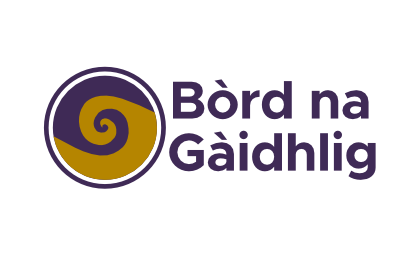 Foirm Fiosrachadh an Tagraiche – Tabhartasan Cùrsaichean Bogaidh 2024/25Candidate Info Form – Gaelic Immersion Course Grants 2024/25Ainm slàn / Full nameSgoil, sgoil-àraich no ionad cùraim-chloinne far a bheil sibh ag obair an-dràstaSchool, nursery or childcare centre at which you are currently workingÙghdarras ionadail far a bheil sibh ag obairLocal Authority at which you are workingDè an ìre aig a bheil sibh a’ teagasg?At what level are you currently teaching?Àrd-sgoil / SecondaryBun-sgoil / PrimaryBun-sgoil / PrimarySgoil-àraich / NurseryTràth-ìrean / Early yearsDè an ìre aig a bheil sibh a’ teagasg?At what level are you currently teaching?Ma tha sibh a’ teagasg aig ìre àrd-sgoile, dè na cuspairean a tha sibh a’ teagasg?If you are teaching at secondary level, which subjects are you teaching?An e cùmhnant làn-thìde no pàirt-thìde a th’ agaibh leis an ùghdarras ionadail?Have you a full-time or part-time contract with the local authority? Làn-thìdeLàn-thìdePàirt-thìdePàirt-thìdePàirt-thìdeAn e cùmhnant làn-thìde no pàirt-thìde a th’ agaibh leis an ùghdarras ionadail?Have you a full-time or part-time contract with the local authority? An e cùmhnant làn-thìde no pàirt-thìde a th’ agaibh leis an ùghdarras ionadail?Have you a full-time or part-time contract with the local authority? Ma ’s e cùmhnant pàirt-thìde, dè an ìre co-ionann ri làn-thide aig a bheil do chùmhnant?If a part-time contract please let us know the FTE of your contractMa ’s e cùmhnant pàirt-thìde, dè an ìre co-ionann ri làn-thide aig a bheil do chùmhnant?If a part-time contract please let us know the FTE of your contractMa ’s e cùmhnant pàirt-thìde, dè an ìre co-ionann ri làn-thide aig a bheil do chùmhnant?If a part-time contract please let us know the FTE of your contractMa ’s e cùmhnant pàirt-thìde, dè an ìre co-ionann ri làn-thide aig a bheil do chùmhnant?If a part-time contract please let us know the FTE of your contractMa ’s e cùmhnant pàirt-thìde, dè an ìre co-ionann ri làn-thide aig a bheil do chùmhnant?If a part-time contract please let us know the FTE of your contractAn e cùmhnant làn-thìde no pàirt-thìde a th’ agaibh leis an ùghdarras ionadail?Have you a full-time or part-time contract with the local authority? Ma tha sibh eòlach air dè an ìre air a bheil sibh air an sgèile CLAG, innsibh dhuinn.If you are aware of your level on the CLAG scale please let us knowA1A2B1B2C1C2Ma tha sibh eòlach air dè an ìre air a bheil sibh air an sgèile CLAG, innsibh dhuinn.If you are aware of your level on the CLAG scale please let us knowDè na cùrsaichean Gàidhlig a tha sibh air a ghabhail gu ruige seo, is a bheil teisteanasan sam bith agaibh?Which other Gaelic courses have you undertaken to date and have you any qualifications?Dè an t-oilthigh no colaiste aig am bi an cùrsa a’ ruith?At which university or college is the course running?Dè an t-ainm a th’ air a chùrsa?What is the title of the course?An e cùrsa làn-thìde no pàirt-thìde a th’ ann?Is it a full-time or part-time course?Làn-thìdePàirt-thìdeAn e cùrsa làn-thìde no pàirt-thìde a th’ ann?Is it a full-time or part-time course?Cuin a tha an cùrsa a’ tòiseachadh is a’ crìochnachadh?When is the course starting and ending?Tòiseachadh / StartingCrìochnachadh / EndingCuin a tha an cùrsa a’ tòiseachadh is a’ crìochnachadh?When is the course starting and ending?Dè an sgoil, sgoil-àraich no ionad cùraim-chloinne aig a bheil sibh ag amas a bhith a’ teagasg às dèidh dhuibh an cùrsa bogaidh a dhèanamh?At which school, nursery or childcare centre do you aim to teach after completing the Gaelic immersion course?Ainm / NameAinm-sgrìobhte / SignatureCeann-là / DateAinm / NameAinm-sgrìobhte / SignatureDreuchd sa bhuidheann / Position in organisationCeann-là / Date